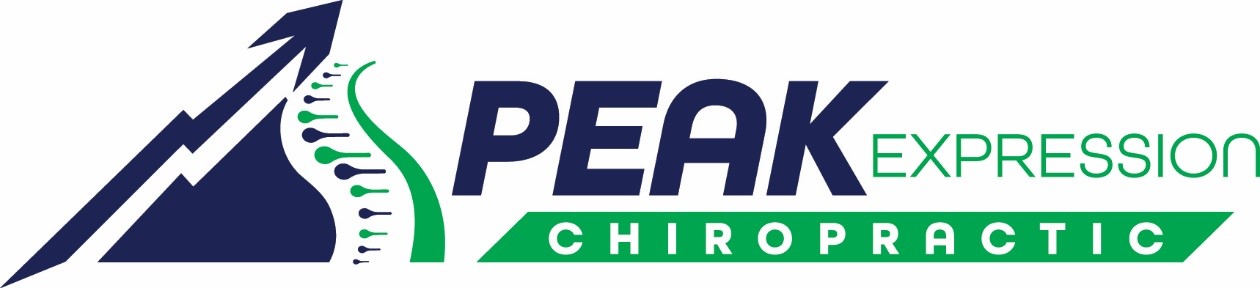 NEW PATIENT INTAKEName: ________________________________________________________________ Today’s Date: ________________Address: _________________________________________ City: ____________________ State: _______ ZIP: ________Home Telephone:_________________________ Work:________________________ Cell:_________________________We use text messages for appointment reminders. Who is your cell phone company? ____________________________Email Address:____________________________________________________________ Male:_______ Female:_______ Birth Date: ________________________________________________________________________ Age: ___________Occupation:________________________________________________________________________________________Employer Name and Address:__________________________________________________________________________Single: __________ Married: _________ Spouse’s Name: ___________________________________________________Have you ever seen a Chiropractor before?      Yes      No      If yes, when? _______________________________________Whom may we thank for referring you to our office? _______________________________________________________YOUR HEALTH SUMMARYPlease CHECK all symptoms you have ever had, even if they do not seem related to your current problem.List any medications you are currently taking: ______________________________________________________________________________________________________________________________________________This office conforms to the current HIPAA guidelines. You may request a copy of our HIPAA policy at any time. Please initial to indicate you have been made aware of its availability. ____________The statements made on this form are accurate to the best of my recollection and I agree to allow this office to examine me for further evaluations.Patient Signature: ____________________________________________ Date:_____________________Guardian Signature: __________________________________________ Date:____________________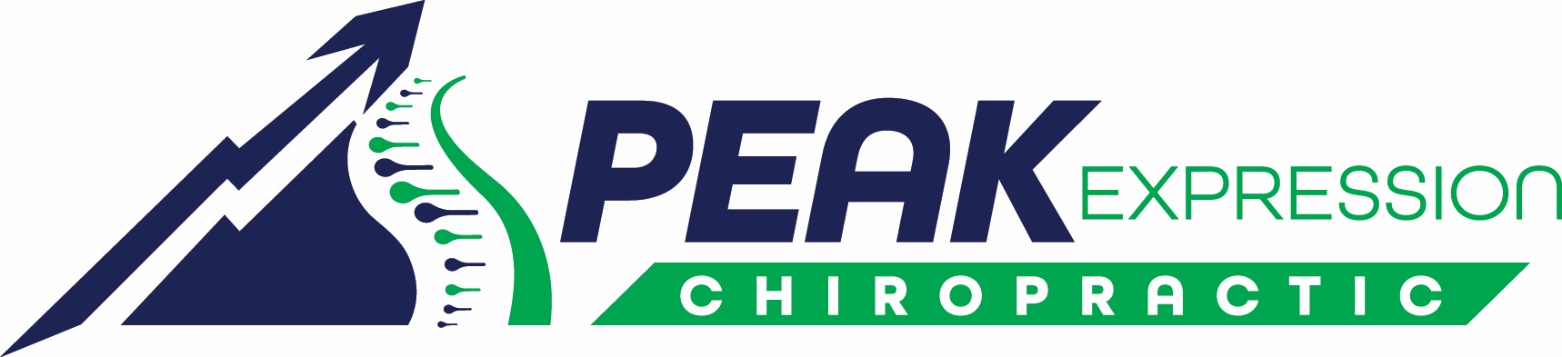 Insurance Information SheetInsurance Policy Holder’s Information:Name:________________________________ Relationship to Patient:____________________Primary Insurance:_____________________________ Policy Holder’s DOB:____/____/_____Policy Holder’s Social Security #:___________________________ Gender:___ female___maleAddress:______________________________________________________________________Employer:_____________________________________________________________________Employer’s Address:_________________________________________ City:_______________State:___________________ ZIP Code:__________I hereby authorize the insurance companies to pay directly to Peak Expression Chiropractic benefits due me, if any, as provided in all unexpired policies. I agree to pay all charges in excess of whatever sums may be paid. I authorize Peak Expression Chiropractic to release information to the insurance companies for my claims to be paid.Signature:________________________________________________ Date: _______________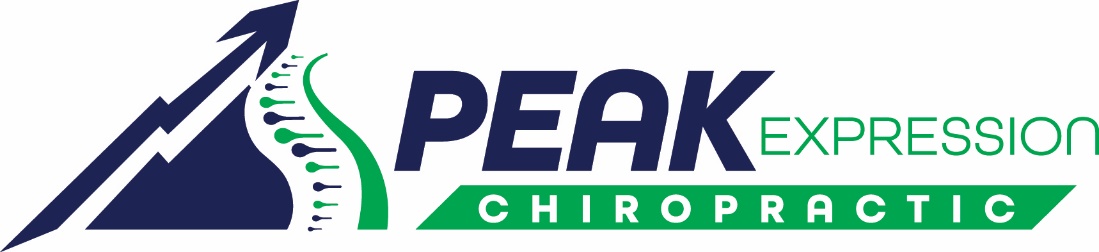 INFORMED CONSENT TO CHIROPRACTIC CAREPATIENT NAME: __________________________________________ DATE: ___________________PLEASE DISCUSS ANY QUESTIONS OR CONCERS WITH THE DOCTOR BEFORE SIGNING THIS CONSENT.I hereby request and consent to the performance of chiropractic adjustments and/or chiropractic procedures, including carious modes of therapy and diagnostic x-rays by the doctors of Peak Expression Chiropractic.I have had the opportunity to discuss with the doctor and/or with other office or clinic personnel the purpose and benefits of the chiropractic adjustment and other treatments outlined below. Alternatives to treatment have been reviewed.Though chiropractic adjustments and treatments are usually beneficial and seldom cause any problem, I understand and am informed that there is some risk to treatment.I understand that I will be receiving the following treatment:Specific chiropractic adjustments          heat therapy          cryotherapy          ultrasound          electrical stimulation          neuromuscular re-education          soft tissue technique          vibratory massage          therapeutic exercise          flexion/distraction          active therapyI acknowledge that no guarantee or assurance had been made by anyone regarding the chiropractic treatment that I have requested and authorized. I have had the opportunity to read this form and ask questions. My questions have been answered to my satisfaction. I consent to the proposed treatment. A 24-hour notice is required of missed appointments, or I will be billed $40.____________________________________________________		_________________________Signature of Patient, Guardian or Personal Representative		Date_______________________________________________________	_________________________Please print name of Patient, Guardian, or Personal Representative	Date